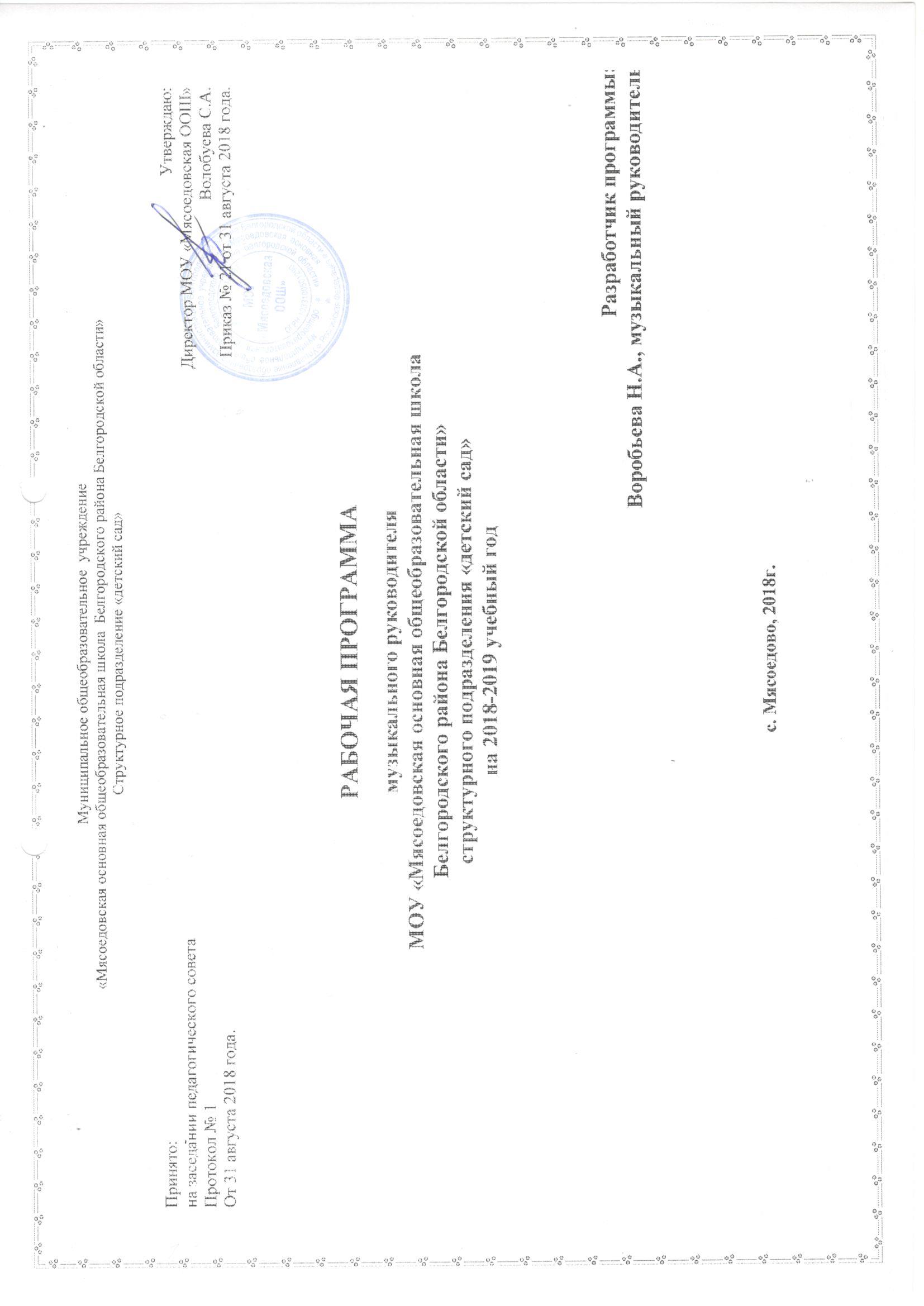 СОДЕРЖАНИЕI. ЦЕЛЕВОЙ РАЗДЕЛ1.1. Пояснительная запискаРабочая программа музыкального руководителя  (далее – Программа) разработана в соответствии с основной образовательной программой дошкольного образования, адаптированной основной общеобразовательной программой дошкольного образования для детей с ОВЗ (ТНР)  МОУ «Мясоедовская основная общеобразовательная школа Белгородского района Белгородской области» структурного подразделения «детский сад»  и отражает особенности содержания и организации образовательного процесса по образовательной области «Художественно – эстетическое развитие» (музыкальная деятельность)  в группах детей дошкольного возраста (3-7 лет).1.1.  Цели и задачи ПрограммыВ дошкольной педагогике музыка рассматривается как ничем не заменимое средство развития у детей эмоциональной отзывчивости на все доброе и прекрасное, с которыми они встречаются в жизни. Музыкальное воспитание в структурном подразделении «детский сад»  осуществляется на основе парциальной программы «Ладушки» И.Каплуновой, И.Новоскольцнвой.     	Парциальная  программа «Ладушки» представляет собой оригинальную разработку системы музыкальных занятий с дошкольниками. Она учитывает психологические особенности детей, строится на принципах внимания к потребностям и реакциям детей, создания атмосферы доверия и партнерства в музицировании, танцах, играх. Парциальная программа «Ладушки» отличается творческим, профессиональным подходом к развитию музыкальных способностей детей, их образного мышления, и развитию личности. Программа «Ладушки» представляет собой качественно разработанный оригинальный продукт, позволяющий эффективно осуществлять комплексное всестороннее музыкальное воспитание и развитие ребенка: от восприятия музыки к ее исполнительству, доступными дошкольнику средствами, и к творчеству.    	Данная программа разработана с учетом  основных принципов, требований к организации и содержанию различных видов музыкальной деятельности в дошкольной организации, а так же  возрастных особенностей детей. Программа разработана в соответствии с ФГОС.В программе сформулированы и конкретизированы задачи по музыкальному воспитанию для детей от 3-х до 7-ми лет.Цель программы: Введение ребенка в мир музыки с радостью и улыбкой. Задачи:Подготовить воспитанников к восприятию музыкальных образов и представлений.Заложить основы гармонического развития:развитие слуха – научиться слышать и слушать самого себя, окружающий мир, отделять негативную аудиальную информацию от позитивной, дать представление об энергетическом происхождении звуков, шумов, музыки в природеразвитие вниманияразвитие чувства ритмаразвитие индивидуальных музыкальных способностейПриобщить воспитанников к русской народно-традиционной и мировой  музыкальной культуре.Подготовить воспитанников к освоению приемов и навыков в различных видах музыкальной деятельности (игра на музыкальных инструментах)Развивать коммуникативные способности.Познакомить воспитанников с многообразием музыкальных форм и жанров.Использовать  гармонизирующее  действие музыки на психическое расслабление воспитанника.1.3. Принципы и подходы к формированию ПрограммыПрограмма  разработана в соответствии с основными нормативно -  правовыми документами:Законом РФ от 29.12.2012 г. №273-ФЗ «Об образовании в Российской Федерации»;Федеральным законом от 24 июля 1998 г. № 124-ФЗ «Об основных гарантиях прав ребенка в Российской Федерации» (принят Государственной Думой 3 июля 1998 года, одобрен Советом Федерации 9 июля 1998 года; Постановлением Главного государственного санитарного врача РФ от 15 мая 2013г. №26 «Об утверждении СанПиН 2.4.1.3049-13 «Санитарно- эпидемиологические требования к устройству, содержанию и организации режима работы дошкольных образовательных организаций»; Приказом Министерства образования и науки РФ от 30 августа 2013 года №1014 «Об утверждении Порядка организации и осуществления образовательной деятельности по основным общеобразовательным программам - образовательным программам дошкольного образования»; Приказом Министерства образования и науки РФ от 17 октября 2013 года №1155 «Об утверждении федерального государственного образовательного стандарта дошкольного образования»; Письмом Министерства образования и науки РФ от 10 января 2014 года № 08-5 «О соблюдении организациями, осуществляющими образовательную деятельность, требований, установленных федеральным государственным образовательным стандартом дошкольного образования»; Постановлением Правительства Белгородской области от 30.12.2013 г. № 528-пп «Об утверждении государственной программы Белгородской области «Развитие образования Белгородской области на 2014-2020 годы»;  Постановлением Правительства Белгородской области от 28 октября 2013 г. № 431-пп «Об утверждении Стратегии развития дошкольного, общего и дополнительного образования Белгородской области на 2013-2020 годы»; Постановлением Правительства Белгородской области от 10 февраля 2014 года № 20-пп «О поддержке альтернативных форм предоставления дошкольного образования»; Приказом департамента образования Белгородской области от 04 марта   2016 г. № 750 «О внесении изменений в План действий («дорожная карта») по обеспечению введения ФГОС ДО в образовательных организациях Белгородской области»;Письмом департамента образования Белгородской области от 27 апреля 2017 года № 9-09/14/2121 «О направлении методических рекомендаций об обеспечении психолого-педагогической поддержки семьи и повышении педагогической компетенции родителей (законных представителей);Письмом департамента образования Белгородской области от 20 апреля 2017 года № 9-09/14/2000 «О повышении качества обеспечения детей-инвалидов услугами дошкольного образования»Уставом МОУ «Мясоедовская основная общеобразовательная школа Белгородского района Белгородской области» и иными локальными актами муниципального и институционального  уровней.Методические принципы построения программы:- Создание непринужденной и доброжелательной обстановки на занятиях.- Учет возрастных особенностей воспитанников.- Гендерный подход  к используемому репертуару.- Последовательное усложнение поставленных задач.- Принцип преемственности.- Принцип положительной оценки.- Соотношение используемого материала с природным и светским календарем.- Соотношение с тематическим планированием ООП ДО.Формы проведения занятий:1. Традиционное2. Комплексное3. Интегрированное4. ДоминантноеСтруктура музыкального занятия:(структура занятий может варьироваться в соответствии с усвоением материала детьми)1. Музыкально – ритмические движения2. Развитие чувства ритма, музицирование3. Пальчиковая гимнастика4. Слушание, импровизация5. Распевание, пение6. Пляски, хороводы7. Игры.1.4. Значимые для разработки и реализации Программы характеристикиОбразовательный процесс в структурном подразделении «детский сад» осуществляется с учетом индивидуальных особенностей детей. На 01.09.2018г. списочный состав воспитанников составляет 46 детей, в том числе воспитанники группы кратковременного пребывания – 2 человека.В структурном подразделении «детский сад» в 2018-2019 учебном году функционирует 3 группы: младшая разновозрастная группа общеразвивающей направленности – 26 детей, старшая разновозрастная группа комбинированной направленности которую посещают воспитанники с ОВЗ (ТНР) – 18 детей, группа кратковременного пребывания – 2 ребенка. Общее количество детей с ОВЗ (ТНР) – 7 человек.Возрастные особенности детей от 2 до 3 летНа третьем году жизни дети становятся самостоятельнее. Продолжает развиваться предметная деятельность, ситуативно-деловое общение ребенка и взрослого; совершенствуются восприятие, речь, начальные формы произвольного поведения, игры, наглядно-действенное мышление.Развитие предметной деятельности связано с усвоением культурных способов действия с различными предметами. Развиваются соотносящие и орудийные действия.Умение выполнять орудийные действия развивает произвольность, преобразуя натуральные формы активности в культурные на основе предлагаемой взрослыми модели, которая выступает в качестве не только объекта для подражания, но и образца, регулирующего собственную активность ребенка.В ходе совместной со взрослыми предметной деятельности продолжает развиваться понимание речи. Слово отделяется от ситуации и приобретает самостоятельное значение. Дети продолжают осваивать названия окружающих предметов, учатся выполнять простые словесные просьбы взрослых в пределах видимой наглядной ситуации.Количество понимаемых слов значительно возрастает. Совершенствуется регуляция поведения в результате обращения взрослых к ребенку, который начинает понимать не только инструкцию, но и рассказ взрослых.Интенсивно развивается активная речь детей. К трем годам они осваивают основные грамматические структуры, пытаются строить простые предложения, в разговоре со взрослым используют практически все части речи. Активный словарь достигает примерно 1000-1500 слов. К концу третьего года жизни речь становится средством общения ребенка со сверстниками. В этом возрасте у детей формируются новые виды деятельности: игра, рисование, конструирование.Игра носит процессуальный характер, главное в ней — действия, которые совершаются с игровыми предметами, приближенными к реальности.В середине третьего года жизни появляются действия с предметами заместителями. Появление собственно изобразительной деятельности обусловлено тем, что ребенок уже способен сформулировать намерение изобразить какой либо предмет. Типичным является изображение человека в виде «головонога» — окружности и отходящих от нее линий.На третьем году жизни совершенствуются зрительные и слуховые ориентировки, что позволяет детям безошибочно выполнять ряд заданий: осуществлять выбор из 2-3 предметов по форме, величине и цвету; различать мелодии; петь.Совершенствуется слуховое восприятие, прежде всего фонематический слух. К трем годам дети воспринимают все звуки родного языка, но произносят их с большими искажениями. Основной формой мышления становится наглядно-действенная. Ее особенность заключается в том, что возникающие в жизни ребенка проблемные ситуации разрешаются путем реального действия с предметами. Для детей этого возраста характерна неосознанность мотивов, импульсивность и зависимость чувств и желаний от ситуации. Дети легко заражаются эмоциональным состоянием сверстников. Однако в этот период начинает складываться и произвольность поведения. Она обусловлена развитием орудийных действий и речи. У детей появляются чувства гордости и стыда, начинают формироваться элементы самосознания, связанные с идентификацией с именем и полом. Ранний возраст завершается кризисом трех лет. Ребенок осознает себя как отдельного человека, отличного от взрослого. У него формируется образ Я. Кризис часто сопровождается рядом отрицательных проявлений: негативизмом, упрямством, нарушением общения со взрослым и др. Кризис может продолжаться от нескольких месяцев до двух лет.Возрастные особенности детей от 3 до 4 летВ возрасте 3-4 лет ребенок постепенно выходит за пределы семейного круга. Его общение становится внеситуативным. Взрослый становится для ребенка не только членом семьи, но и носителем определенной общественной функции. Желание ребенка выполнять такую же функцию приводит к противоречию с его реальными возможностями. Это разрешается через развитие игры, которая становится ведущим видом деятельности в дошкольном возрасте.Главной особенностью игры является ее условность: выполнение одних действий с одними предметами предполагает их отнесенность к другим действиям с другими предметами. Основным содержанием игры младших дошкольников являются действия с игрушками и предметами-заместителями. Продолжительность игры небольшая. Младшие дошкольники ограничиваются игрой с одной – двумя ролями и простыми, неразвернутыми сюжетами. Игры с правилами в этом возрасте только начинают формироваться.Изобразительная деятельность ребенка зависит от его представлений о предмете. В этом возрасте они только начинают формироваться. Графические образы бедны. У одних детей  в изображениях отсутствуют детали, у других рисунки могут быть более детализированы. Дети уже могу  использовать цвет.Большое значение для развития мелкой моторики имеет лепка. Младшие дошкольники способны под руководством взрослого вылепить простые предметы.Известно, что аппликация оказывает положительное влияние на развитие восприятия. В этом возрасте детям доступны простейшие виды аппликации.Конструктивная деятельность в младшем дошкольном возрасте ограничена возведением несложных построек по образцу и по замыслу.В младшем дошкольном возрасте развивается перцептивная деятельность. Дети от использования предэталонов – индивидуальных единиц восприятия, переходят к сенсорным эталонам – культурно – выработанным средствам восприятия. К концу младшего дошкольного возраста дети могут воспринимать до 5 и более форм предметов и до 7 и более цветов, способны дифференцировать по величине, ориентироваться в пространстве процесса – и в помещении всего дошкольного учреждения.Развиваются память и внимание. По просьбе взрослого дети могут запомнить 3-4 слова и 5-6 названий предметов. К концу младшего дошкольного возраста они способны запомнить значительные отрывки из любимых произведений.Продолжает развиваться наглядно-действенное мышление. При этом преобразования ситуаций  в ряде случаев осуществляется на основе целенаправленных проб с учетом желаемого результата. Дошкольники способны установить некоторые связи и отношения между предметами.В младшем дошкольном возрасте начинает развиваться воображение, которое особенно наглядно проявляется в игре, когда одни объекты  выступают в качестве заместителей других.Взаимоотношения детей обусловлены нормами и правилами. В результате целенаправленного воздействия они могу усвоить относительно большое количество норм, которые выступают основанием для оценки собственных действий и действий других детей.Взаимоотношения детей ярко проявляются в игровой деятельности. Они скорее играют рядом, чем активно вступают во взаимодействие. Однако уже в этом возрасте могут наблюдаться устойчивые избирательные взаимоотношения. Конфликты между детьми возникают преимущественно по поводу игрушек. Положение ребенка в группе сверстников во многом определяется мнением воспитателя.В младшем дошкольном возрасте можно наблюдать соподчинение мотивов поведения в относительно простых ситуациях. Сознательное управление поведением только начинает складываться; во многом поведение ребенка еще ситуативно. Вместе с тем можно наблюдать и случаи ограничения собственных побуждений самим ребенком, сопровождаемыми словесными указаниями. Начинает развиваться самооценка, при этом дети в значительной мере ориентируются на оценку воспитателя. Продолжает развиваться также их половая идентификация, что проявляется в характере выбираемых игрушек и сюжетов.Возрастные особенности детей от 4 до 5 летУ детей средней группы нервно-психическое развитие соответствует возрастным показателям.Дети владеют основными жизненно важными движениями (ходьба, бег, лазание, действия с предметами), сидят на корточках, спрыгивают с нижней ступеньки.У них наблюдается устойчивое положительное эмоциональное состояние.Дети уже спокойно играют рядом с другими детьми, но моменты общей игры кратковременны. Для них характерны яркие эмоциональные реакции, связанные с непосредственными желаниями ребенка. Проявления агрессии бывают редко, проявляется эмоциональный механизм сопереживания, сочувствия, радости. Все дети называют себя по имени, употребляют местоимение «я» и дают себе первичную самооценку - «я хороший», «я сам».В игровой деятельности детей среднего дошкольного возраста появляются ролевые взаимодействия. Они указывают на то, что дошкольники начинают отделять себя от принятой роли. В процессе игры роли могут меняться. Игровые действия начинают выполняться не ради них самих, ради смысла игры. Происходит разделение игровых и реальных взаимодействий детей.Значительное развитие получает изобразительная деятельность. Рисунок становится предметным и детализированным. Графическое изображение человека характеризуется наличием туловища, глаз, рта, носа, волос, иногда одежды и ее деталей. Совершенствуется техническая сторона изобразительной деятельности. Дети могут рисовать основные геометрические фигуры, вырезать ножницами, наклеивать изображения на бумагу и т. д. Усложняется конструирование. Постройки могут включать 5-6 деталей. Формируются навыки конструирования по собственному замыслу, а также планирование последовательности действий.Двигательная сфера ребенка характеризуется позитивными изменениями мелкой и крупной моторики. Развиваются ловкость, координация движений. Дети в этом возрасте лучше, чем младшие дошкольники, удерживают равновесие, перешагивают через небольшие преграды. Усложняются игры с мячом.К концу среднего дошкольного возраста восприятие детей становится более развитым.Они оказываются способными назвать форму, на которую похож тот или иной предмет. Могут вычленять в сложных объектах простые формы и из простых форм воссоздавать сложные объекты. Дети способны упорядочить группы предметов по сенсорному признаку — величине, цвету; выделить такие параметры, как высота, длина и ширина. Совершенствуется ориентация в пространстве.Возрастает объем памяти. Дети запоминают до 7-8 названий предметов. Начинает складываться произвольное запоминание: дети способны принять задачу на запоминание, помнят поручения взрослых, могут выучить небольшое стихотворение и т.д.Начинает развиваться образное мышление. Дети оказываются способными использовать простые схематизированные изображения для решения несложных задач.Дошкольники могут строить по схеме, решать лабиринтные задачи. Развивается предвосхищение. На основе пространственного расположения объектов дети могут сказать, что произойдет в результате их взаимодействия. Однако при этом им трудно встать на позицию другого наблюдателя и во внутреннем плане совершить мысленное преобразование образа.Для детей этого возраста особенно характерны известные феномены Ж. Пиаже: сохранение количества, объема и величины. Например, если им предъявить три черных кружка из бумаги и семь белых кружков из бумаги и спросить: «Каких кружков больше — черных или белых?», большинство ответят, что белых больше. Но если спросить: «Каких больше — белых или бумажных?», ответ будет таким же — больше белых.Продолжает развиваться воображение. Формируются такие его особенности, как оригинальность и произвольность. Дети могут самостоятельно придумать небольшую сказку на заданную тему.Увеличивается устойчивость внимания. Ребенку оказывается доступной сосредоточенная деятельность в течение 15-20 минут. Он способен удерживать в памяти при выполнении каких-либо действий несложное условие.В среднем дошкольном возрасте улучшается произношение звуков и дикция. Речь становится предметом активности детей. Они удачно имитируют голоса животных, интонационно выделяют речь тех или иных персонажей. Интерес вызывают ритмическая структура речи, рифмы. Развивается грамматическая сторона речи. Дошкольники занимаются словотворчеством на основе грамматических правил. Речь детей при взаимодействии друг с другом носит ситуативный характер, а при общении со взрослым становится вне ситуативной.Изменяется содержание общения ребенка и взрослого. Оно выходит за пределы конкретной ситуации, в которой оказывается ребенок. Ведущим становится познавательный мотив. Информация, которую ребенок получает в процессе общения, может быть сложной и трудной для понимания, но она вызывает у него интерес.Взаимоотношения со сверстниками характеризуются избирательностью, которая выражается в предпочтении одних детей другим. Появляются постоянные партнеры по играм. В группах начинают выделяться лидеры. Появляются конкурентность, соревновательность. Последняя важна для сравнения себя с другим, что ведет к развитию образа Я ребенка, его детализации.Возрастные особенности детей от 5 до 6 летДети шестого года жизни уже могут распределять роли до начала игры и строить свое поведение, придерживаясь роли. Игровое взаимодействие сопровождается речью, соответствующей и по содержанию, и интонационно взятой роли. Речь, сопровождающая реальные отношения детей, отличается от ролевой речи. Дети начинают осваивать социальные отношения и понимать подчиненность позиций в различных видах деятельности взрослых, одни роли становятся для них более привлекательными, чем другие. При распределении ролей могут возникать конфликты, связанные с субординацией ролевого поведения. Наблюдается организация игрового пространства, в котором выделяются смысловой «центр» и «периферия». (В игре «Больница» таким центром оказывается кабинет врача, в игре «Парикмахерская» — зал стрижки, а зал ожидания выступает в качестве периферии игрового пространства.) Действия детей в играх становятся разнообразными.Развивается изобразительная деятельность детей. Это возраст наиболее активного рисования. В течение года дети способны создать до двух тысяч рисунков. Рисунки могут быть самыми разными по содержанию: это и жизненные впечатления детей, и воображаемые ситуации, и иллюстрации к фильмам и книгам. Обычно рисунки представляют собой схематичные изображения различных объектов, но могут отличаться оригинальностью композиционного решения, передавать статичные и динамичные отношения. Рисунки приобретают сюжетный характер; достаточно часто встречаются многократно повторяющиеся сюжеты с небольшими или, напротив, существенными изменениями. Изображение человека становится более детализированным и пропорциональным. По рисунку можно судить о половой принадлежности и эмоциональном состоянии изображенного человека.Конструирование характеризуется умением анализировать условия, в которых протекает эта деятельность. Дети используют и называют различные детали деревянного конструктора. Могут заменить детали постройки в зависимости от имеющегося материала. Овладевают обобщенным способом обследования образца. Дети способны выделять основные части предполагаемой постройки. Конструктивная деятельность может осуществляться на основе схемы, по замыслу и по условиям. Появляется конструирование в ходе совместной деятельности.Дети могут конструировать из бумаги, складывая ее в несколько раз (два, четыре, шесть сгибаний); из природного материала. Они осваивают два способа конструирования: 1) от природного материала к художественному образу (ребенок «достраивает» природный материал до целостного образа, дополняя его различными деталями); 2) от художественного образа к природному материалу (ребенок подбирает необходимый материал, для того чтобы воплотить образ).Продолжает совершенствоваться восприятие цвета, формы и величины, строения предметов; систематизируются представления детей. Они называют не только основные цвета и их оттенки, но и промежуточные цветовые оттенки; форму прямоугольников, овалов, треугольников. Воспринимают величину объектов, легко выстраивают в ряд — по возрастанию или убыванию — до 10 различных предметов.Однако дети могут испытывать трудности при анализе пространственного положения объектов, если сталкиваются с несоответствием формы и их пространственного расположения. Это свидетельствует о том, что в различных ситуациях восприятие представляет для дошкольников известные сложности, особенно если они должны одновременно учитывать несколько различных и при этом противоположных признаков.В старшем дошкольном возрасте продолжает развиваться образное мышление. Дети способны не только решить задачу в наглядном плане, но и совершить преобразования объекта, указать, в какой последовательности объекты вступят во взаимодействие и т. д. Однако подобные решения окажутся правильными только в том случае, если дети будут применять адекватные мыслительные средства. Среди них можно выделить схематизированные представления, которые возникают в процессе наглядного моделирования; комплексные представления, отражающие представления детей о системе признаков, которыми могут обладать объекты, а также представления, отражающие стадии преобразования различных объектов и явлений (представления о цикличности изменений): представления о смене времен года, дня и ночи, об увеличении и уменьшении объектов в результате различных воздействий, представления о развитии и т. д. Кроме того, продолжают совершенствоваться обобщения, что является основой словесно-логического мышления. В дошкольном возрасте у детей еще отсутствуют представления о классах объектов. Дети группируют объекты по признакам, которые могут изменяться, однако начинают формироваться операции логического сложения и умножения классов. Так, например, старшие дошкольники при группировке объектов могут учитывать два признака: цвет и форму (материал) и т. д.Как показали исследования отечественных психологов, дети старшего дошкольного возраста способны рассуждать и давать адекватные причинные объяснения, если анализируемые отношения не выходят за пределы их наглядного опыта.Развитие воображения в этом возрасте позволяет детям сочинять достаточно оригинальные и последовательно разворачивающиеся истории. Воображение будет активно развиваться лишь при условии проведения специальной работы по его активизации.Продолжают развиваться устойчивость, распределение, переключаемость внимания. Наблюдается переход от непроизвольного к произвольному вниманию.Продолжает совершенствоваться речь, в том числе ее звуковая сторона. Дети могут правильно воспроизводить шипящие, свистящие и сонорные звуки. Развиваются фонематический слух, интонационная выразительность речи при чтении стихов в сюжетно-ролевой игре и в повседневной жизни.Совершенствуется грамматический строй речи. Дети используют практически все части речи, активно занимаются словотворчеством. Богаче становится лексика: активно используются синонимы и антонимы.Развивается связная речь. Дети могут пересказывать, рассказывать по картинке, передавая не только главное, но и детали.Достижения этого возраста характеризуются распределением ролей в игровой деятельности; структурированием игрового пространства; дальнейшим развитием изобразительной деятельности, отличающейся высокой продуктивностью; применением в конструировании обобщенного способа обследования образца; усвоением обобщенных способов изображения предметов одинаковой формы.Восприятие в этом возрасте характеризуется анализом сложных форм объектов; развитие мышления сопровождается освоением мыслительных средств (схематизированные представления, комплексные представления, представления о цикличности изменений); развиваются умение обобщать, причинное мышление, воображение, произвольное внимание, речь, образ Я.Возрастные особенности детей от 6 до 7 летВ сюжетно-ролевых играх дети подготовительной к школе группы начинают осваивать сложные взаимодействия людей, отражающие характерные значимые жизненные ситуации, например, свадьбу, рождение ребенка, болезнь, трудоустройство и т. д.Игровые действия детей становятся более сложными, обретают особый смысл, который не всегда открывается взрослому. Игровое пространство усложняется. В нем может быть несколько центров, каждый из которых поддерживает свою сюжетную линию. При этом дети способны отслеживать поведение партнеров по всему игровому пространству и менять свое поведение в зависимости от места в нем. Так, ребенок уже обращается к продавцу не просто как покупатель, а как покупатель-мама или покупатель-шофер и т. п. Исполнение роли акцентируется не только самой ролью, но и тем, в какой части игрового пространства эта роль воспроизводится. Образы из окружающей жизни и литературных произведений, передаваемые детьми в изобразительной деятельности, становятся сложнее.Рисунки приобретают более детализированный характер, обогащается их цветовая гамма. Более явными становятся различия между рисунками мальчиков и девочек. Мальчики охотно изображают технику, космос, военные действия и т. п. Девочки обычно рисуют женские образы: принцесс, балерин, моделей и т. д. Часто встречаются и бытовые сюжеты.Изображение человека становится еще более детализированным и пропорциональным. Появляются пальцы на руках, глаза, рот, нос, брови, подбородок. Одежда может быть украшена различными деталями.При правильном педагогическом подходе у дошкольников формируются художественно-творческие способности в изобразительной деятельности.К подготовительной к школе группе дети в значительной степени осваивают конструирование из строительного материала. Они свободно владеют обобщенными способами анализа как изображений, так и построек; не только анализируют основные конструктивные особенности различных деталей, но и определяют их форму на основе сходства со знакомыми им объемными предметами. Свободные постройки становятся симметричными и пропорциональными, их строительство осуществляется на основе зрительной ориентировки.Дети быстро и правильно подбирают необходимый материал. Они достаточно точно представляют себе последовательность, в которой будет осуществляться постройка, и материал, который понадобится для ее выполнения; способны выполнять различные по степени сложности постройки как по собственному замыслу, так и по условиям.В этом возрасте дети уже могут освоить сложные формы сложения из листа бумаги и придумывать собственные, но этому их нужно специально обучать. Данный вид деятельности не просто доступен детям — он важен для углубления их пространственных представлений.Усложняется конструирование из природного материала. Дошкольникам уже доступны целостные композиции по предварительному замыслу, которые могут передавать сложные отношения, включать фигуры людей и животных.У детей продолжает развиваться восприятие, однако они не всегда могут одновременно учитывать несколько различных признаков.Развивается образное мышление, однако воспроизведение метрических отношений затруднено. Это легко проверить, предложив детям воспроизвести на листе бумаги образец, на котором нарисованы девять точек, расположенных не на одной прямой. Как правило, дети не воспроизводят метрические отношения между точками: при наложении рисунков друг на друга точки детского рисунка не совпадают с точками образца.Продолжают развиваться навыки обобщения и рассуждения, но они в значительной степени ограничиваются наглядными признаками ситуации.Продолжает развиваться воображение, однако часто приходится констатировать снижение развития воображения в этом возрасте в сравнении со старшей группой. Это можно объяснить различными влияниями, в том числе и средств массовой информации, приводящими к стереотипности детских образов.Продолжает развиваться внимание дошкольников, оно становится произвольным. В некоторых видах деятельности время произвольного сосредоточения достигает 30 минут.У дошкольников продолжает развиваться речь: ее звуковая сторона, грамматический строй, лексика. Развивается связная речь. В высказываниях детей отражаются как расширяющийся словарь, так и характер обобщений, формирующихся в этом возрасте. Дети начинают активно употреблять обобщающие существительные, синонимы, антонимы, прилагательные и т. д.В результате правильно организованной образовательной работы у детей развиваются диалогическая и некоторые виды монологической речи.В подготовительной к школе группе завершается дошкольный возраст. Его основные достижения связаны с освоением мира вещей как предметов человеческой культуры; освоением форм позитивного общения с людьми; развитием половой идентификации, формированием позиции школьника.К концу дошкольного возраста ребенок обладает высоким уровнем познавательного и личностного развития, что позволяет ему в дальнейшем успешно учиться в школе.Индивидуальные особенности детей с ОВЗ (тяжелыми нарушениями речи), посещающими старшую разновозрастную  группу комбинированной направленностиФНР (фонетическое недоразвитие речи) - это нарушение звукопроизношения при нормальном физическом и фонематическом слухе и нормальном строении речевого аппарата. Может наблюдаться расстройство отдельного звука или нескольких звуков одновременно.Такие расстройства могут проявляться:в отсутствии (пропуске) звука – «акета» - ракетав искажениях – горловое произнесение звука р, м/з произношение свистящих звуков т.д.Неправильное произношение может наблюдаться в отношении любого согласного звука, но реже нарушаются те звуки, которые просты по способу артикуляции и не требуют дополнительных движений языка (м, н, п, т).Чаще всего нарушаются:свистящие звуки – С, З (и их мягкие пары), Цшипящие звуки – Ш, Ж, Ч, Щсонорные (язычные) – Л, Р (и их мягкие пары)заднеязычные – К, Г, Х (и их мягкие пары)ФФНР (фонетико-фонематическое недоразвитие речи) - профессор Левина Р.Е выделила группу детей с фонетико-фонематическим недоразвитием речи. К этой категории относятся дети с нормальным слухом и интеллектом, у которых нарушены произносительная сторона речи и фонематический слух.Фонематическое восприятие – это способность различать фонемы (звуки) на слух и определять последовательность звуков в слове, то есть пониженная способность к анализу и синтезу речевых звуков, при сохранном физическом слухе.Основные проявления, характеризующие ФФНР:Недифференцированное произношение пар или групп звуков, т.е. один и тот же звук может служить для ребенка заменителем двух или более звуков. Например, вместо звуков «с», «ч», «ш» ребенок произносит звук «сь»: «сюмка»  -  «сумка», «сяська»  -   «чашка», «сяпка»  -  «шапка».Замена одних звуков другими, имеющими более простую артикуляцию, т.е. сложные звуки, заменяются простыми. Например, группа шипящих звуков может заменяться свистящими «сапка» -  шапка, «р» заменяется на «л» «лакета» -  ракета.Смешение звуков, т.е. неустойчивое употребление целого ряда звуков в различных словах. Ребенок в одних словах может употреблять звуки правильно, а в других заменять их близкими по артикуляции или акустическим признакам. Например, ребенок умеет правильно произносить звуки «р», «л» и «с» изолированно (т.е. один звук, не в слоге или слове).   Но в речевых высказываниях вместо «рыжая корова» говорит «лызаякалова».Выделяют три возможных состояния при недоразвитии фонематического слуха:Недостаточное различение и узнавание только тех звуков, произношение которых нарушено;Недостаточное различение значительного количества звуков из разных фонетических групп при относительно сформированном их произношении;Глубокое фонематическое недоразвитие, когда ребенок практически не может выделить их из состава слов, определить последовательность звуков в слове.	Наряду с нарушенным звукопроизношением у детей с фонетико-фонематическим недоразвитием речи наблюдаются ошибки в слоговой структуре слова и звуконаполняемости.Слоговая структура слова — это количество и порядок слогов внутри слова.Звуконаполняемость — количество и порядок звуков внутри каждого слога.Нарушения слоговой структуры слова проявляются в основном в произношении слов сложного слогового состава и со стечением согласных.	Кроме перечисленных особенностей произношения и фонематического восприятия у детей с ФФНР наблюдаются: общая смазанность речи, нечеткая дикция, некоторая задержка в формировании словаря и грамматического строя речи (ошибки в падежных окончаниях, употреблении сложных предлогов, согласовании прилагательных и числительных с существительными). Нередко при фонематическом недоразвитии у детей нарушаются просодические компоненты речи: темп, тембр, мелодика. Очень часто фонетико-фонематическое недоразвитие речи сочетается с дизартрией и с заиканием.     Общее недоразвитие речи – это различные сложные речевые расстройства, при которых нарушается формирование всех компонентов речи: звукопроизношения, лексики и грамматики при нормальном слухе и интеллекте.    При переходе ко второму уровню речевого развития речевая активность ребенка возрастает. Активный словарный запас расширяется за счет обиходной предметной и глагольной лексики. Возможно использование местоимений, союзов и иногда простых предлогов. В самостоятельных высказываниях ребенка уже есть простые нераспространенные предложения. При этом отмечаются грубые ошибки в употреблении грамматических конструкций, отсутствует согласование прилагательных с существительными, отмечается смешение падежных форм и т. д. Понимание обращенной речи значительно развивается, хотя пассивный словарный запас ограничен, не сформирован предметный и глагольный словарь, связанный с трудовыми действиями взрослых, растительным и животным миром. Отмечается незнание не только оттенков цветов, но и основных цветов. Типичны грубые нарушения слоговой структуры и звуконаполняемости слов. У детей выявляется недостаточность фонетической стороны речи (большое количество несформированных звуков).     Третий уровень  речевого развития характеризуется наличием развернутой фразовой речи с элементами лексико-грамматического и фонетико-фонематического недоразвития. Отмечаются попытки употребления даже предложений сложных конструкций. Лексика ребенка включает все части речи. При этом может наблюдаться неточное употребление лексических значений слов. Появляются первые навыки словообразования. Ребенок образует существительные и прилагательные с уменьшительными суффиксами, глаголы движения с приставками. Отмечаются трудности при образовании прилагательных от существительных. По-прежнему отмечаются множественные аграмматизмы. Ребенок может неправильно употреблять предлоги, допускает ошибки в согласовании прилагательных и числительных с существительными. Характерно недифференцированное произношение звуков, причем замены могут быть нестойкими. Недостатки произношения могут выражаться в искажении, замене или смешении звуков. Более устойчивым становится произношение слов сложной слоговой структуры. Ребенок может повторять трех- и четырехсложные слова вслед за взрослым, но искажает их в речевом потоке. Понимание речи приближается к норме, хотя отмечается недостаточное понимание значений слов, выраженных приставками и суффиксами.1.5. Планируемые результаты освоения ПрограммыРезультатом реализации  программы по музыкальному  развитию дошкольников на этапе завершения дошкольного образования следует считать:- сформированность эмоциональной отзывчивости на музыку;-умение передавать выразительные музыкальные образы;-восприимчивость и передачу в пении, движении основных средств выразительности музыкальных  произведений;-сформированность двигательных навыков и качеств (координация, ловкость и точность движений, пластичность);-умение передавать игровые образы, используя песенные, танцевальные импровизации;-проявление активности, самостоятельности и творчества в разных видах музыкальной деятельности.Ожидаемый результат усвоения программы детьми 3-4 лет: К концу года дети должны уметь Музыкально-ритмические движения: исполнить знакомые движения под музыку; Развитие чувства ритма: правильно извлекать звуки из простейших музыкальных инструментов, правильно отхлопать простейшие ритмы;Слушание:  слушать небольшие музыкальные произведения до конца, узнавать их, определять жанр – песня, танец, марш, отвечать на вопросы педагога, определять на слух темп музыки (быстро-медленно), динамику (громко-тихо), характер (весело-грустно);Пение:   петь слаженно, начиная и заканчивая пение вместе с музыкой, внимательно прослушивать, узнавать знакомую песню. Пляски, игры, хороводы:   уметь хорошо ориентироваться в пространстве, выполнять простейшие танцевальные движения, танцевать с предметами, выразительно передавать игровой образ, не стесняться выступать по одному, уметь самостоятельно  использовать знакомые движения в творческой пляске.Ожидаемый результат усвоения программы детьми 4-5 лет: К концу года дети должны уметь:Музыкально-ритмические  движения: уметь выполнять знакомые движения под незнакомую музыку, тем самым проявляя творчество.Развитие чувства ритма, музицирование: уметь пропеть простейший ритмический рисунок или сыграть его на любом музыкальном инструменте, уметь подобрать ритм к определенной картинке или картинку к ритму.Слушание:  уметь самостоятельно определять жанр музыки (танец, марш, песня), уметь различать двухчастную форму, уметь определять простыми словами характер произведения. Распевание, пение:  узнавать песню по вступлению, а так же по любому отрывку, по  мелодии, сыгранной или спетой без слов, уметь начинать и заканчивать пение с музыкой, придумывать  мелодии на небольшие фразы, аккомпанировать себе на музыкальных инструментах.Пляски, игры, хороводы: дети должны хорошо усвоить простейшие танцевальные движения и уметь самостоятельно их выполнять в творческих плясках, уметь выполнять солирующие роли, уметь выразить в движении образы героев игр и хороводов. Начинать и заканчивать движение с началом и окончанием музыки.Ожидаемый результат усвоения программы детьми 5-6 лет: К концу года дети должны уметь:Музыкально- ритмические движения:Уметь различать двух частную неконтрастную музыкуСамостоятельно менять движения по частям и музыкальным фразамУметь энергично ходить, легко бегать, ритмично прыгать, выполнять различные махи руками и выбрасывание ног, кружиться  под руку, выполнять «ковырялочку», притопы.Уметь использовать знакомые движения в творческих плясках, оценивать качество выполняемых движений.Развитие чувства ритма, музицирование:Дети должны узнавать песню, выложенную графическиСамостоятельно выложить и сыграть ритмический рисунок, изобразить ритмически свое имя.Исполнять простейшие импровизации на музыкальных инструментах.Слушание музыки:Усвоить понятие «жанровая музыка» и определять  на слух танец, марш, песню.Различать трехчастную контрастную и неконтрастную музыку.Уметь охарактеризовать  музыкальное произведение по динамике, тембровой окраске, ритму, темпу.Уметь отображать свои впечатления в рисунке.Пение:Узнавать знакомые песни по вступлению, по мелодии. Петь, соблюдая ритмический рисунок песни.Петь эмоционально, выразительно, передавая характер песни. Петь с динамическими оттенкамиПеть согласованно, всем вместе, подгруппами, по цепочке, соло, дуэтом. Правильно брать дыхание.Уметь слушать вступление и начинать петь сразу после его окончания.Ожидаемый результат усвоения программы детьми 6-7 лет: К концу года дети должны уметь:Музыкально- ритмические движения:Уметь различать трех частную неконтрастную музыкуСамостоятельно менять движения по частям и музыкальным фразамУметь энергично ходить, легко бегать, ритмично прыгать, выполнять различные махи руками и выбрасывание ног, кружиться  под руку, выполнять «ковырялочку», притопы.Уметь использовать знакомые движения в творческих плясках, оценивать качество выполняемых движений.Развитие чувства ритма, музицирование:Хорошо чувствовать ритм и уметь прохлопать его.Проиграть любое музыкальное произведение с заданным ритмическим рисунком.Уметь считывать ритмические рисунки с паузами.Играть в ансамбле на 2 –3 голоса, выдерживая свой ритмический рисунок.Слушание музыки:Различать народную и авторскую музыку. Узнавать по фрагменту любое произведение из «Времен года» Чайковского.Должны иметь представление о том, что такое балет и опера, кто такой композиторХорошо различать двух и трех частную форму произведения.Эмоционально воспринимать музыку и откликаться на нее.Уметь словесно выразить свое отношение к музыке, уметь фантазировать, музицировать на муз инструментах.Различать звучание русских народных инструментов и симфонического оркестраПение:Петь выразительно, легким звукомУметь петь а капелла, в хоре, соло, в сопровождении детского оркестра.Активно проявлять себя в инсценировании  песен.Петь эмоционально, передавая характер мелодииУзнавать песню не только по вступлению но и по фрагментуII. Содержательный раздел2.1. Содержание и основные направления образовательной деятельности музыкального руководителя Содержание образовательного процесса осуществляется с учетом  основных видов детской деятельности:2.2. особенности организации образовательного процесса в возрастных группахЗадачи музыкального развития воспитанников четвёртого года жизниРазвивать музыкальное мышление (осознание эмоционального содержания музыки). Накапливать опыт восприятия произведений мировой музыкальной культуры. Побуждать воспитанников выражать свои музыкальные впечатления в исполнительской и творческой деятельности. Узнавать знакомые музыкальные произведения и песни.Уметь менять движения соответственно двух частной формы музыки и силе звучания (громко – тихо). Выполнять образные движения (идёт медведь, крадётся кошка и т.д.) Реагировать на начало звучания музыки и её окончание. Самостоятельно двигаться в соответствии со спокойным и бодрым характером музыки. Выполнять танцевальные движения: прямой галоп, движения в паре, притопывание попеременно ногами и одной ногой, пружинка. Выполнять движения с предметами (платочки, флажки, ленточки).Петь, не отставая, не опережая друг друга. Петь протяжно, чётко произнося слова. Замечать изменения в звучании мелодии. Различать звуки по высоте (в пределах октавы, септимы), тембр 2 –3 музыкальных инструментов.Знать музыкальные инструменты: барабан, металлофон, ложки, бубен, треугольник, погремушкаЗадачи музыкального развития воспитанников пятого года жизниВызывать и поддерживать интерес к музыке, развивать музыкально – эстетические потребности, начало вкуса. Побуждать к оценке музыки (эмоциональной, словесной). Развивать творческое воображение (образные высказывания  о музыке). Учить внимательно, слушать музыкальное произведение, чувствуя его характер. Узнавать музыкальное произведение по музыкальному отрывку. Различать звуки  (регистры) по высоте. Петь протяжно, подвижно, чётко произносить слова. Чисто интонировать мелодию песни, вместе начинать и заканчивать пение.Выполнять движения отвечающие характеру музыки, самостоятельно меняя их в соответствии с двух частной формой музыкального произведения.Выполнять танцевальные движения: пружинку, поскоки, движения парами по кругу, кружиться по одному и парах, притопы и пере топы, выставление каблучка, носочка.Воспитывать интерес к музицированию. Уметь играть на металлофоне на одном или двух звуках, играть в шумовом оркестре на различных инструментах (деревянные ложки, бубны, треугольники, трещотки, коробочки и т.д.).Развивать творческую активность детей, уметь инсценировать совместно с воспитателем песни, игровые образы. Задачи музыкального развития детей шестого года жизниРасширять знания детей о музыке. Накапливать опыт восприятия произведений мировой культуры разных эпох и стилей, народной музыке. Вызывать сопереживания музыке, проявления эмоциональной отзывчивости. Различать жанры музыки: марш, песня, танец. Различать части музыкального произведения: вступление, проигрыш, заключение, припев, запев. Развивать звуковысотный, ритмический, тембровый, динамический слух. Петь выразительно без напряжения плавно, лёгким звуком в диапазоне ре 1 октавы – ля(до) 2 октавы, брать дыхание перед началом песни и между музыкальными фразами, произносить отчётливо слова, точно вступать и заканчивать песню.Уметь ритмично двигаться в соответствии с различным характером и динамикой музыки, самостоятельно менять движения в соответствии с двух, трёх частной формой музыки и музыкальными фразами.Выполнять танцевальные движения: поочерёдное выбрасывание ног в прыжке, полуприседание с выставлением ноги на пятку, шаг на всей ступне на месте, с продвижением вперёд и в кружении, боковой галоп, переменный шаг, приставной шаг.Развивать интерес к игре на музыкальных инструментах. Играть в     оркестре на различных инструментах. Закрепить навык игры на  металлофоне (сольное, ансамблевое исполнение). Развивать   творческое воображение при игре на нетрадиционных музыкальных  инструментах.Самостоятельно инсценировать содержание песен, хороводов. Действовать самостоятельно, не подражая, друг другу, развивать   творческую активность детей.Задачи  музыкального развития воспитанников седьмого года жизниФормировать  у  воспитанников музыкальную культуру: воспитывать интерес и любовь к музыке, обогащать музыкальные впечатления.Развивать эмоциональную отзывчивость, мышление, воображение дошкольников, активизировать проявления творчества.Знакомить детей с жанрами музыки. Развивать умение сравнивать произведения разных жанров, одного жанра, пьесы с одинаковыми или близкими названиями. Развивать способности слышать и выражать смену настроений, наиболее яркие, выразительные средства музыки, в движениях (в движениях рук, танцевальных, образных).Формировать навыки выразительных движений, творческие умения. Отражать в движениях умеренный, быстрый и медленный темп. Обучать лексике танцевальных движений: прямой галоп, пружинка, поскоки, выставление ноги на носок, на пятку, кружение по одному и в парах, перестроение из круга врассыпную и обратно, учить овладевать  движениями с предметами.  Знакомить с выразительными возможностями музыкальных инструментов (орган, инструменты симфонического оркестра, народного оркестра). Находить тембры музыкальных инструментов близкие по характеру звучащему произведению; ритмично и выразительно играть на музыкальных инструментах. Развивать звуковысотный, ритмический, тембровый, динамический слух. Развивать певческий голос,  звукообразование, чистую интонацию. Формировать навыки самостоятельного пения, пения без сопровождения, умение слушать друг друга, развивать песенное творчество. Инсценировать песни, сказки, создавать выразительные сценки, используя детский фольклор, игры-драматизации, психологические этюды.Модель организации образовательного процесса «Музыкальная деятельность»2.3. Формы педагогического взаимодействияВзаимосвязь музыкального руководителя с профильными специалистами:План работы с родителями III. ОРГАНИЗАЦИОННЫЙ РАЗДЕЛ3.1. Перспективное планирование работы по музыкальному развитию Младшая разновозрастная группаПродолжительность занятия в младшей разновозрастной группе 15-20 минут Количество НОД в неделю 2Старшая разновозрастная группаПродолжительность занятия в  старшей разновозрастной группе -25 -30  минутКоличество НОД в неделю - 23.2. Описание традиционных событий(праздники, развлечения, досуги)Перспективный план праздников и развлечений  на 2018-2019 год3.3. Циклограмма и график работы музыкального руководителя.График работы музыкального руководителя на 2018-2019 учебный годЦиклограмма распределения рабочего времени музыкального руководителяСхема распределения  образовательной деятельности  (музыкальная деятельность) на 2018 – 2019 учебный год3.4. Описание   материально-технического обеспечения     Материально-технические условия реализации Программы соответствуют:1) требованиям санитарно-эпидемиологическим правилам и нормативам;2) требованиям правил пожарной безопасности;3) требованиям к средствам обучения и воспитания в соответствии с возрастными и индивидуальными особенностями развития детей;4) требованиям оснащенности помещений развивающей предметно-пространственной средой;5) требованиям к материально-техническому обеспечению программы (учебно-методический комплект, оборудование, оснащение (предметы).Наглядный и дидактический материал, используемый на занятиях:только качественная аудиозапись музыкииллюстрации и репродукциималые скульптурные формыдидактический материалигровые атрибутымузыкальные инструментыУсловия реализации программы:Создание предметно-развивающей среды: Обеспечивает максимальную реализацию образовательного потенциала пространства;Предоставляет возможность общения в совместной деятельности детей и взрослых и возможность уединения;Способствует реализации образовательной программы;Строится с учетом национально-культурных и климатических условий;Должна быть содержательно-насыщенной, трансформируемой, полифункциональной, вариативной, доступной и безопасной..Материально-техническое обеспечение по реализации образовательной области «Музыкальная деятельность»3.5. Методическое обеспечение реализации ПрограммыПрограмма «Ладушки»./ И.М. Каплунова, И.А. Новоскольцева - С/Пб. «Невская нота»,  – 2010 г.-64с.Каплунова И.М., Новоскольцева И.А. Праздник каждый день. Младшая группа./ Конспекты музыкальных занятий с аудиоприложением - С/Пб. «Композитор», 2017г. – 236с.Каплунова И.М., Новоскольцева И.А. Праздник каждый день. Средняя группа./ Конспекты музыкальных занятий с аудиоприложением - С/Пб. «Композитор», 2007г. – 272с.Каплунова И.М., Новоскольцева И.А. Праздник каждый день. Старшая группа./ Конспекты музыкальных занятий с аудиоприложением - С/Пб. «Композитор», 2008г. – 308с.Журнал «Музыкальный руководитель» №1-№10 – 2014г. ООО Издательский дом «Воспитание дошкольника» 2014г.Журнал «Музыкальный руководитель» №1-№10 – 2014г. ООО Издательский дом «Воспитание дошкольника» 2014г.№ п/пРаздел Страница 1.Целевой раздел 1.1Пояснительная записка31.2.Цели и задачи программы21.3.Принципы и подходы к формированию Программы41.4.Значимые для разработки и реализации Программы характеристики51.5.Планируемые результаты освоения Программы 142.Содержательный раздел 2.1.Содержание и основные направления образовательной деятельности    музыкального руководителя172.2.Особенности организации образовательного процесса в возрастных группах182.3.Формы педагогического взаимодействия 213.Организационный раздел3.1.Перспективное планирование работы по музыкальному развитию 233.2.Описание традиционных событий ( Праздники, развлечения, досуги)403.3.Циклограмма и график работы музыкального руководителя413.4.Описание материально-технического обеспечения Программы423.5.Методическое обеспечение реализации Программы43Направления развития (образовательная область)Описание образовательной областиРеализуемые подразделы ПрограммыХудожественно-эстетическое развитие(музыка)•	приобщение к музыкальному искусству; формирование основ музыкальной культуры, ознакомление с элементарными музыкальными понятиями, жанрами; воспитание эмоциональной отзывчивости при восприятии музыкальных произведений;•	развитие музыкальных способностей: поэтического и музыкального слуха, чувства ритма, музыкальной памяти; формирование песенного, музыкального вкуса;•	воспитание интереса к музыкально-художественной деятельности, совершенствование умений в этом виде деятельности;•	развитие детского музыкально-художественного творчества, реализация самостоятельной творческой деятельности детей; удовлетворение потребности в самовыражении.ВосприятиеПение, песенное творчествоМузыкально- игровое и танцевальное творчество,Музыкально-ритмические движения, игра на детских музыкальных инструментах.Образовательные области (направления развития)Виды детской деятельности (ФГОС ДО п. 2.7.)Социально – коммуникативное развитиеИгровая (сюжетно – ролевая, игры с правилами и другие)Самообслуживание и элементарный бытовой трудКоммуникативная (общение и взаимодействие со взрослыми и сверстниками)Познавательное развитиеПознавательно – исследовательская (исследование объектов окружающего мира и экспериментирования с ними)Конструктивная (из бумаги, природного материала, различных видов конструктора)Речевое развитиеКоммуникативная(общение и взаимодействие со взрослыми и сверстниками)Восприятие художественной литературы и фольклораХудожественно – эстетическое развитиеИзобразительная (рисование, лепка, аппликация)Музыкальная (восприятие и понимание смысла музыкальных произведений, пение, музыкально – ритмические движения, игра на детских музыкальных инструментах)Физическое развитиеДвигательная (овладение основными движениями)Совместная деятельность взрослого и детейСовместная деятельность взрослого и детейСовместная деятельность взрослого и детейСовместная деятельность взрослого и детейСовместная деятельность взрослого и детейСамостоятельная деятельность детейСамостоятельная деятельность детейВзаимодействие с родителями воспитанников Организованная образовательная деятельность Организованная образовательная деятельность Организованная образовательная деятельностьОбразовательная деятельность, осуществляемая в ходе режимных моментовОбразовательная деятельность, осуществляемая в ходе режимных моментовСамостоятельная деятельность детейСамостоятельная деятельность детейВзаимодействие с родителями воспитанниковМладший и средний возрастМладший и средний возрастМладший и средний возрастМладший и средний возрастМладший и средний возрастМладший и средний возрастМладший и средний возрастМладший и средний возрастООД (сюжетно-игровые, комплексные, тематические, доминантные)Игры: музыкально дидактические, хороводные, игры с пением, имитацией;Упражнения: на развитие певческого дыхания, голосовой активности,  звуковедения, музыкально-ритмическиеПение Танцы по показуСлушание и обсуждение музыки: классической, народной, детских песенБеседы по эмоционально-образному содержанию музыки, песенИгра на детских музыкальных инструментахПраздникиРазвлеченияООД (сюжетно-игровые, комплексные, тематические, доминантные)Игры: музыкально дидактические, хороводные, игры с пением, имитацией;Упражнения: на развитие певческого дыхания, голосовой активности,  звуковедения, музыкально-ритмическиеПение Танцы по показуСлушание и обсуждение музыки: классической, народной, детских песенБеседы по эмоционально-образному содержанию музыки, песенИгра на детских музыкальных инструментахПраздникиРазвлеченияИспользование музыки в повседневной жизни музыкальные игрыИспользование музыки в досуговой деятельностиИспользование музыки при проведении утренней гимнастике, гимнастике после дневного снаСлушание звуков природы на прогулкеИспользование музыки в повседневной жизни музыкальные игрыИспользование музыки в досуговой деятельностиИспользование музыки при проведении утренней гимнастике, гимнастике после дневного снаСлушание звуков природы на прогулкеИспользование музыки в повседневной жизни музыкальные игрыИспользование музыки в досуговой деятельностиИспользование музыки при проведении утренней гимнастике, гимнастике после дневного снаСлушание звуков природы на прогулкеСюжетно – ролевые игрыМузыкально – дидактические игрыПениеТанцыСлушание музыкиИгра на детских музыкальных инструментахРассматривание иллюстрацийСюжетно – ролевые игрыМузыкально – дидактические игрыПениеТанцыСлушание музыкиИгра на детских музыкальных инструментахРассматривание иллюстрацийВстречи с интересным человекомВечера отдыха родителей с детьмиСовместные театрализованные постановки Посещение праздничных концертовСеминары - практикумы Дни открытых дверейМастер - классыСтарший дошкольный возрастСтарший дошкольный возрастСтарший дошкольный возрастСтарший дошкольный возрастСтарший дошкольный возрастСтарший дошкольный возрастСтарший дошкольный возрастСтарший дошкольный возрастНОД (интегрированные, учебные)Музыкально-творческие этюдыПение ТанцыБеседы о творчестве знаменитых композиторовКонцертная детская деятельностьКонцерты артистов филармонииСюжетно-ролевые игры: «Мы артисты»Релаксационно-музыкальные этюдыТворческие проектыМузыкальные викториныСовместное оформление тематических выставок Персональные концертыСюжетно-ролевые игры: «Мы артисты»Релаксационно-музыкальные этюдыТворческие проектыМузыкальные викториныСовместное оформление тематических выставок Персональные концертыСюжетно-ролевые игры: «Мы артисты»Релаксационно-музыкальные этюдыТворческие проектыМузыкальные викториныСовместное оформление тематических выставок Персональные концертыСамостоятельное музицированиеИзготовление элементарных (нетрадиционных) музыкальных инструментовСамостоятельное музицированиеИзготовление элементарных (нетрадиционных) музыкальных инструментовВстречи интересным человекомВечера отдыха родителей с детьмиСовместные театрализованные постановки Посещение праздничных концертовПрактикумы Дни открытых дверейВстречи интересным человекомВечера отдыха родителей с детьмиСовместные театрализованные постановки Посещение праздничных концертовПрактикумы Дни открытых дверейПериодСредняя разновозрастная группаСтаршая разновозрастная группаСтаршая разновозрастная группаСтаршая разновозрастная группаПодготовительнаяразновозрастная группаСентябрьСоздание средств наглядно-педагогической пропаганды для родителей (стенд)Создание средств наглядно-педагогической пропаганды для родителей (стенд)Создание средств наглядно-педагогической пропаганды для родителей (стенд)Создание средств наглядно-педагогической пропаганды для родителей (стенд)Создание средств наглядно-педагогической пропаганды для родителей (стенд)ОктябрьПривлечь родителей для совместного участия в праздновании Дня ОсениПривлечь родителей для совместного участия в праздновании Дня ОсениПривлечь родителей для совместного участия в праздновании Дня ОсениПривлечь родителей для совместного участия в праздновании Дня ОсениПривлечь родителей для совместного участия в праздновании Дня ОсениНоябрьКонсультация для родителей«Домашняя фонотека»Консультация для родителей«Домашняя фонотека»Консультация для родителей«Домашняя фонотека»Консультация для родителей«Домашняя фонотека»Консультация для родителей«Домашняя фонотека»ДекабрьПодключение родителей к участию и подготовке к Новогодним утренникам.Подключение родителей к участию и подготовке к Новогодним утренникам.Подключение родителей к участию и подготовке к Новогодним утренникам.Подключение родителей к участию и подготовке к Новогодним утренникам.Подключение родителей к участию и подготовке к Новогодним утренникам.ДекабрьПодготовка буклета «Колыбельные песни»Подготовка буклета «Колыбельные песни»Подготовка буклета «Колыбельные песни»Подготовка буклета «Колыбельные песни»Подготовка буклета «Колыбельные песни»Январь  Индивидуальные беседы.  Индивидуальные беседы.Консультация для родителей «Музыкальные способности  - что это?»Консультация для родителей «Музыкальные способности  - что это?»Консультация для родителей «Музыкальные способности  - что это?»ФевральКонцерт для родителей на родительском собрании.Концерт для родителей на родительском собрании.Концерт для родителей на родительском собрании.Концерт для родителей на родительском собрании.Концерт для родителей на родительском собрании.МартПривлечение родителей к изготовлению атрибутов к утреннику посвященного 8 марта.Привлечение родителей к изготовлению атрибутов к утреннику посвященного 8 марта.Привлечение родителей к изготовлению атрибутов к утреннику посвященного 8 марта.Привлечение родителей к изготовлению атрибутов к утреннику посвященного 8 марта.Привлечение родителей к изготовлению атрибутов к утреннику посвященного 8 марта.АпрельИндивидуальные беседы.Индивидуальные беседы.Индивидуальные беседы.Индивидуальные беседы.Индивидуальные беседы.МайАнкетирование родителей Анкетирование родителей Анкетирование родителей  Консультация « Как готовиться к утренникам дома»» Консультация « Как готовиться к утренникам дома»»МесяцЦели и задачи занятияСодержание (репертуар)по всем видам деятельностиИнтеграция образовательных областейИнтеграция образовательных областейИнтеграция образовательных областейИнтеграция образовательных областейИнтеграция образовательных областейМесяцЦели и задачи занятияСодержание (репертуар)по всем видам деятельностиСоциально-коммуникативная Познавательная Речевая Художественно-эстетическаяФизическая СентябрьВыполнять движения по показу педагога.Бегать легко водном направлении, не задевая друг друга.Прыгать на двух ногах. Использование шапочек зайчиков.Выполнять новое движениеРазвитие ритмического слуха.Укреплять мышцы пальцев и ладоней.Слушать музыку и эмоционально на нее откликаться. Использование иллюстрацииПобуждать к пению. Использование игрушки.Протягивать ударные слоги.Менять движения со сменой характера музыки, запоминать плясовые движения.Музыкально-ритмические движения: «Ножками затопали» М.Раухвергер«»Кто хочет побегать» Л.Вишкарева«Зайчики» К.Черни«Фонарики» р.н.мРазвитие чувства ритма, музицирование: «Веселые ладошки» р.н.м.Пальчиковая гимнастика: «Прилетели гули...Слушание музыки: «На прогулке» В.Волков, «Колыбельная» Т.Назарова, р.н.м. Распевание, пение:  «Петушок» р.н.п.«Ладушки» р.н.п..Пляски, хороводы:  «Гуляем и пляшем» М.Раухвергер, «Гопак» М.МусоргскийИгры:  «Петушок» р.н.м.++++++++++++++++++++++++++++++++++++++++++++++++Октябрь Ходить врассыпную, не опуская голову.Плавно качать руками из стороны в сторону.Бегать легко, руки не напрягать Вызвать у детей радость и желание играть. Использование бубнаСлушать музыку и эмоционально на нее откликаться. Использование иллюстрации Вызвать у детей эмоциональный отклик, желание подпевать. Использование игрушки, иллюстрации.Выполнять движения по показу воспитателя. Различать двухчастную формуВыполнять знакомые плясовые мелодии . развивать творчество.Музыкально-ритмические движения:  «Погуляем» Т. Ломовой.«Искупался Иванушка» р.н.м.«Птички летают»  А.СеровРазвитие чувства ритма, музицирование: «Игра с бубном»Пальчиковая гимнастика: «Бабушка очки надела…»Слушание музыки: «На прогулке» В.Волков, «Колыбельная» Т.Назарова, р.н.м. Распевание, пение: «Птичка» Е.Тиличеевой, «Собачка» М.Раухвергер, «Дует ветер»Пляски, хороводы: «Пляска с листочками»,  танец «Гопачок» у.н.м.Игры: «Прятки» р.н.м.++++++++++++++++++++++++++++++++++++++++++++++++++++++Ноябрь Ритмично ходить стайкой за воспитателемКружиться, не торопясь, в одну сторону.Различать динамику произведенияСлушать музыку и эмоционально на неё откликаться. Использование иллюстрацииВызвать у детей радостные эмоции и желание отразить настроение музыки в движении. Использование игрушкиЭмоционально воспринимать песни различного характера. Побуждать детей к пению. Использование  игрушек Реагировать на динамические изменения в музыке, на смену ее частей. Выполнять простейшие танцевальные движения по показу воспитателя. Использование погремушекМузыкально-ритмические движения:  «Марш» Э.ПарловКружение на шаге. р.н.м.Развитие чувства ритма, музицирование: Игра «Тихо- громко» Э. ПарловПальчиковая гимнастика: «Мы платочки постираем» Слушание музыки:  «На прогулке» В.Волков, «Колыбельная» Т.Назарова, русская народная мелодия.Распевание, пение:  «Зайка» р.н.м., «Кошка» А.Александров, «Зайка» Т.ПопатенкоПляски, хороводы:  «Пальчики и ручки» р.н.мИгры: . «Игра с погремушками» В.Антонова, Т.Вилькорейской+++++++++++++++++++++++++++++++++++++++Декабрь Двигаться в соответствии с характером музыки, менять движения со сменой частей музыки. Прыгать легко на двух ногах. Выполнять движения в соответствии с динамикой . Использование бубна.Менять движения по показу воспитателя. Выделять сильную, слабую доли.Слушать и охарактеризовать музыку. Использование иллюстрацииВызвать у детей радостные эмоции, рассказать о веселом, задорном характере музыки.Получить удовольствие от собственного пения. Использование  иллюстраций, художественного слова, игрушек.Передавать в движении игровые образы. Использование шапочек зайце и лисы. Музыкально-ритмические движения: «Ходим-бегаем» Е.Теличеева, «Веселые зайчики» К Черни, «Фонарики», Хлопки в ладоши – р.н.м.Развитие чувства ритма, музицирование: «Веселые ручки», игра с бубномПальчиковая гимнастика: «Наша бабушка идет…».Слушание музыки: «Колыбельная» С.Разоренов, «Лошадка» М.Симановский, «Марш» Ю.Чичков.Русские народные мелодии.Распевание, пение: «Андрей-воробей» р.н.п., «Зима» В,Карасева, «Дед Мороз» А.Филиппенко, «Елочка» Н.Бахутовой, «Кукла» М. Старокадомский, «Елка» Т.Попатенко.Пляски, хороводы: «Медведь» В. Ребиков, «Зайцы» Е.ТеличеевойМаленький танец» Н.Александрова,  «Фонарики» Р.Рустамов.Игры: , «Зайчики и лиса» А.Финаровский»++++++++++++++++++++++++++++++++++++++++++++++++++++++++++++++++++ЯнварьВыполнять шаг на месте всей ступней. Держать осанку. Выполнять полуприседания, слегка разводя колени в стороныПроизнести и прохлопать свое имя.Услышать и охарактеризовать звуки. Использование иллюстрации, игрушки.Использование игрушки. Соотнести подъем самолета с музыкой. Прищелкивать язычком, подыграть на муз. инструменте. Использование музыкальных игрушек, иллюстраций.Обратить внимание на ласковый, нежный характер песни. Петь небольшие интервалы на «а-а-а»Различать контрастные  части музыки, чередовать бег с «топотушками». Развивать у детей легкость бега, уметь передавать игровые образы, данные в музыке.Музыкально-ритмические движения: топающий шаг, «Топотушки» М.Раухвергер. «Пружинка» р.н.м.Развитие чувства ритма, музицирование: Картинки, имена. Пальчиковая гимнастика: «Вот кот Мурлыка ходит…»Слушание музыки«Колыбельная» С.Разоренов, «Лошадка» М.Симановский, «Марш» Ю.Чичков.Русские народные мелодии.Распевание, пение: «Самолет» Е.Тиличеевой,»Молодой солдат» В.Карасева, «Танечка, бай-бай», р.н.м. Пляски, хороводы: «Стукалка» у.н.м., «Сапожки» р.н.м., Игры: «Ловишки» Й.Гайдн, «Самолет» С.Невельштейн.+++++++++++++++++++++++++++++++++++++++++++++++++++++++++ФевральБегать легко врассыпную, покачивая султанчиками над головой вправо, влево.Ритмично притоптывать одной ногой.Запоминать названия музыкальных инструментов. использование картинок и музыкальных инструментов.Продолжать знакомить с жанрами музыки.Передавать в интонациях характер песен.Выполнять несложные танцевальные движения на двухчастную форму. Танцевать в парах, развивая коммуникативные способности.Передавать в движении игровой образ.Музыкально-ритмические движения: Упражнение с султанчиками, у.н.м. Притопы, р.н.м.Развитие чувства ритма, музицирование: Картинки и игрушки с музыкальными инструментамиПальчиковая гимнастика: «этот пальчик – бабушка..»Слушание музыки: Колыбельная, марш, веселые плясовые мелодии.Распевание, пение: «Маша и каша» Т.Назаровой, «Маме песенку пою» Т.Попатенко, «Маме в день 8 марта» Е.Теличеевой, «Игра с лошадкой» И.Кишко, «Барашеньки» р.н.п.Пляски, хороводы:  «Маленький танец» Н. Александровой , «Поссорились, помирились» Т.ВилькорейскойИгры:  «Васька-кот» р.н.м.++++++++++++++++++++++++++++++++++++++++++++++++++++МартРазличать контрастную музыку марша и бега, выполнять бодрый шаг  и легкий бег, начинать и заканчивать движение с музыкой.Передавать образ в движении. Использование художественного слова, игрушки-светофора.Ритмично выполнять полуприседания. Дать понятие о длинных и коротких звуках.Развивать у детей воображение, умение придумывать движения и действия, характерные для персонажей произведений. Использование картинок, художественного слова. Петь с фортепианным сопровождением, с аккомпанементом на любом муз. инструменте, сидя, стоя, лежа. Проявлять творчество.Ориентироваться в пространстве, правильно выполнять простые танцевальные движения., сочетать пение с движением, передавать в движении характер музыки. Музыкально-ритмические движения: «Пройдем в ворота» Т.Ломовой, «Автомобиль» М.Раухвергер, «Прогулка на автомобиле» К.Мяскова.«Пружинка» р.н.и.Развитие чувства ритма, музицирование: игры с нитками.Пальчиковая гимнастика:  «Как на нашем,  на лугу..»Слушание музыки: «Воробей» А.Руббах, «Курочка» Н.Любарский, «Шалун» О.Бер, «Резвушка» В.Волков, «Капризуля» В.Волков.Распевание, пение: «Я иду с цветами» Е.Тиличеева, «Есть у солнышка друзья» Е.Тиличеева, «Пирожки» А,Филиппенко»Пляски, хороводы:  «Веселые матрешки» Ю.Слонов,  «Полька» И.Кишко, «Веселый хоровод» М.Иорданский.Игры: «Ищи маму» Е.Тиличеевой+++++++++++++++++++++++++++++++++++++++++++++++++++++++++++++АпрельВыполнять движения по показу воспитателя.Выполнять образные движения. Кружиться на топающем шаге, не поворачиваться быстро.Закреплять понятие о длинных и коротких звуках. Приближать детей к восприятию понятия «нота».Развивать воображение, придумывать движения и действия, характерные для героев произведения.Внимательно слушать песню, узнавать ее по вступлению. Дети поют по желанию.Двигаться легко, непринужденно, ритмично, ориентироваться в пространстве, сочетать пение с движением. Развивать выдержку, внимание, умение начать движение со «своей» музыкой.Музыкально-ритмические движения: Выставление ноги на пятку, р.н.м. «Кошечка» Т.Ломовой. Кружение на топающем шаге.Развитие чувства ритма, музицирование:  Игры с пуговицамиПальчиковая гимнастика: Идет коза рогатая…Слушание музыки:  «Воробей» А.Руббах,«Курочка» Н.Любарский, «Шалун» О.Бер, «Резвушка» В.Волков, «Капризуля» В.Волков. Распевание, пение: «Дождик» р.н.м. «Летчик» Е.Тиличеевой, «Солнышко» р.н.м., «Солнышко» Т.ПопатенкоПляски, хороводы: «Танец с игрушками» Н.Вересокиной, «Пляска с платочками» р.н.м. хоровод «Березка»Р.РустамовИгры: «Воробушки и автомобиль» Г.Фрид+++++++++++++++++++++++++++++++++++++++++++++++++++++++++++++++Май Закрепление полученных знаний и умений. Развитие творчестваПравильно извлекать звуки из простейших музыкальных инструментов, ритмично исполнять музыку, правильно отхлопывать простейший ритм.Слушать произведения до конца, , узнавать их, определять жанр произведения, отвечать на вопросы педагога. Определять темп музыки.Петь слаженно, начиная и заканчивая пение одновременно с музыкой.Обогатить музыкальные впечатления детей посредством музыки. Уметь ориентироваться в пространстве, выполнять простейшие танцевальные движения, танцевать с предметами, выразительно передавать игровой образ.Музыкально-ритмические движения: Повторение  всех упражненийРазвитие чувства ритма, музицирование:. Повторение и закрепление пройденного материалаПальчиковая гимнастика: Повторение знакомых пальчиковых игрСлушание музыки: Повторение и закрепление пройденного материалаРаспевание, пение:  «Жук» В.Карасевой, «Цыплята» А.Филиппенко, «Корова» М,Раухвергер.Пляски, хороводы: пляска  «Березка» р.н.м., хоровод «Веночки» Т.Попатенко», «Вот как наша Таня нарядилась» А.ФилиппенкоИгры: «Солнышко и дождик» А.Филиппенко++++++++++++++++++++++++++++++++++++++++++++МесяцЦели и задачи занятияСодержание (репертуар)по всем видам деятельностиИнтеграция образовательных областейИнтеграция образовательных областейИнтеграция образовательных областейИнтеграция образовательных областейИнтеграция образовательных областейМесяцЦели и задачи занятияСодержание (репертуар)по всем видам деятельностиСоциально-коммуникативная Познавательная Речевая Художественно-эстетическаяФизическая СентябрьЭмоциональный настрой на занятие.Развивать у детей воображение, наблюдательность, умение передавать музыкально-двигательный образ,Выполнять движения в соответствии с характером музыки.Развивать плавность движений. Уметь изменять силу мышечного напряженияРитмично двигаться в парахРазвивать ритмический слухСпособствовать укреплению мышц пальцев рук.Внимательно слушать музыку. Эмоционально откликаться. Связывать между собой музыку и изображение.Придумать рассказ, о чем беседуют гусеницы. Передавать веселый задорный характер песен, придумывать движения, проявлять творчество. Инсценировать песни.Придумывать с детьми образные движения, выполнять их выразительно, пластично.Различать 3-х частную форму, выразительно выполнять движения, меняя их с изменением музыки. Проявлять фантазию. Придумывать свои движения.Выполнять движения в кругу и врассыпную. Проявлять свое творчество.Сочетать движения с текстом песни. Петь выразительно, напевно.Различать двухчастную форму. Придумывать вместе с детьми танцевальные движения. Использовать считалку1.Приветствие.2.Музыкально-ритмические движения: Бег и прыжки «После дождя», венг.н.м., Упражнение для рук «Ветерок и ветер», Л.Бетховен;Кружение под руку,р.н.м.3.Музицирование: ритмические цепочки- на гору бегом, с горы  кувырком.4. Пальчиковая гимнастика: Вырос цветок на поляне…5.Слушание:  «Игра в лошадки», П.Чайковский «Две гусеницы разговаривают» Д.Жученко.6.Распевание, пение: «Где был, Иванушка?» р.н.м.«Прибаутка» р.н.м.«По деревне идет Ваня - пастушок» р.н.п.«Так уж получилось» Г.Струве.7.Пляски: «Ливенская полька».Русская пляска «Светит месяц», р.н.м.«Земелюшка-чернозем» р.н.п.8.Игра:  Игра с бубном, М.Красев.+++++++++++++
+++++++++++++++++++++++++++++++++++++++++++++++++Ходить бодрым шагом в колонне по одному, разбегаться на носочках в разные стороны. Реагировать на смену ритма, перестраиваться, ориентироваться в пространстве.Развивать воображение детей, изменять движения с изменением музыкальной фразы. Внесение платочков.Знакомить с элементом русской пляски. Почувствовать задорный характер музыки. Развивать у детей ощущение музыкальной фразы. Музыкально-ритмические движения: Ходьба и бег. Ф.Надененко. Упражнения для рук, р.н.м. «Утушка луговая».Шаг с притопом» р.н.м. «Подгорка», р.н.м. «Из - под дуба». ++++++++++++Октябрь Познакомить детей с изображением длинных и коротких звуков в нотной записи.Познакомить детей с танцевальным жанром и трехчастной формой произведения.Развивать воображение. Использование скульптуры, иллюстрации, худ. слова.Рассказ об осени, использование репродукции, художественного слова. Передавать эмоционально характер песни.Знакомить  с русскими народными песенными традициями. Петь протяжно, спокойным естественным голосом.Внесение иллюстрации, муляжей овощей и фруктов. Петь соло, подгруппами, цепочками.Ходить неторопливо хороводным шагом. Плавно поднимать и опускать руки.Широко, размашисто двигать руками. Выполнять элементы русского мужского народного танца- присядку, притопы, удары по голени, бедру.Чувствовать развитие музыкальной фразы.Выполнять движения в соответствии со словами песни.Выражать в движении образ персонажаРазвитие чувства ритма, музицирование: «Андрей-воробей», «Я иду с цветами», «Музыкальный квадрат».Пальчиковая гимнастика: Дружат в нашей группе девочки и мальчики».Слушание музыки: «Полька» П. Чайковский, «На слонах в индии» А.Гедике.Распевание, пение: «Падают листья» М.Красев, «Как пошли наши подружки» р.н.п., «Урожайная» А.Филиппенко, «Ёж» Ф.Лещинский.Пляски, хороводы:  Хоровод для девочек «Белолица, круглолица»  р.н.м.,«Пляска молодцев» р.н.м.,«Хлоп, хлоп» э.н.м. Хоровод в сыром бору тропина».р.н.м.Игры: «Горошина» ++++++++++++++++++++++++++++++++++++++++++++++++++++Ноябрь Ходить спокойным, неторопливым шагом, передавать в движении спокойный характер музыки.Совершенствовать координацию  движения рук.Передавать в движении веселый, задорный характер музыки. Следить за осанкой.Выразительно выполнять элемент русской пляски. Развивать чувство музыкальной формы и умение различать контрастные части в музыке. Развивать чет кость движения голеностопного сустава.Дать понятие о паузе. Высокие и низкие звуки. Сочинить музыку на слова. Прохлопать ритмический рисунок. Познакомить детей с лиричной, напевной музыкой. Обратить внимание на трехчастную форму.  Рассказ детей.Петь спокойным естественным голосом, передавать характер песни.Развивать творчество – придумать, что еще случилось со щенком.Проявить творчество – изобразить котика. Внесение игрушки. Чтение потешки. Рассказать о р.н. жанре – частушка. Реагировать на веселую задорную музыку. Выполнять хороводный шаг легко, в энергичном темпе. Двигаться парами по кругу, соблюдая дистанцию.Уметь сужать и расширять круг.Выделять различные части музыки, уметь быстро строить круг.Выразительно передавать игровые образы козы и козла.Музыкально-ритмические движения:  Спокойный шаг, Т.Ломова. Упражнения для рук, б.н.м. обр. Т.Ломовой.«Ковырялочка»  р.н.м.Полуприседание с выставлением ноги на пятку, р.н.м.Развитие чувства ритма, музицирование: «Гармошка» Е.Теличеевой. Музыкальный квадрат»Пальчиковая гимнастика: «Скачет зайка косой»Слушание музыки:  «Сладкая греза» П.Чайковский. «Мышки» А.ЖилинскийРаспевание, пение:  «Жил был у бабушки серенький козлик» р.н.п. «От носика до хвостика» М Парцхаладзе. «Котенька-коток» р.н.м. Частушки.р.н.м.Пляски, хороводы: Хороводная пляска «Утушка луговая» р.н.п. «парная пляска» ч.н.м. Хоровод  «Ворон» Игры:  «Чей кружок скорее соберется»  р.н.м. обр.Т.Ломовой. «Коза-дереза» р.н.м.++++++++++++++++++++++++++++++++++++++++++++++++++++++++++++++++++Декабрь Менять энергичный характер движения на спокойный в связи с различными динамическими оттенками.Выполнять поскоки легко, непринужденно.Выполнять движения четко, ритмично, слегка наклоняя и поворачивая корпус.Прохлопывание и пропевание ритмической цепочки. Работа с ритмическими карточками. «Музыкальный квадрат». Поговорить о характере произведения. Вызвать сопереживание. Закрепить понятие о трехчастной форме. Проявить фантазию. Использование картинки, худ. слова. Предложить изобразить клоуна.Петь спокойным, естественным голосом. Различать припев и куплет. Начинать пение после вступления. Сочетать пение с движением.Закрепить умение самостоятельно начинать и заканчивать движение с началом и окончанием музыки. Способствовать развитию танцевального творчества. Самостоятельно придумать движения к музыке.Соединять движения в единую композицию.Совершенствовать движения руками (покачивание, махи, плавные подъемы).Развивать самостоятельное  творчество.Музыкально-ритмические движения: Ходьба различного характера М.Робер. Поскоки» а.н.м., ф.н.м.Три притопа. Н.Александров. Хлопки в ладоши. р.н.м. Развитие чувства ритма, музицирование: Музыкальный квадрат. Высокие и низкие звуки. Пальчиковая гимнастика:  Мы делили апельсин.Слушание музыки: «Болезнь куклы. П.Чайковский, «Клоуны» Д.Кабалевский.Распевание, пение:  «Наша елка» А.Островский, «Саночки» А.Филиппенко. «Елочка» Е.Тиличеева, «Дед Мороз» В.Витлин  «Сею, вею снежок» р.н.п.Пляски, хороводы:  Танец мальчиков «Трепак» р.н.п., Танец девочек, любой вальс. Хоровод «Что нам нравится зимой?» Е.Теличеева. ++++++++++++++++++++++++++++++++++++++++++++++++++++++++++++++
+++++Внимательно слушать вступление ккаждому куплету и начинать пение после его окончания. Игры:  «Как у нашего Мороза» р.н.м.,Игра «Не выпустим»  р.н.м., Танец в кругу, ф.н.м.++++++++++ЯнварьПравильно выполнять пружинящее движения: мягко, равномерно, спокойно.Легко и свободно качать руками, не наклонять корпус вперед.Изменять характер бега с неторопливого на стремительный. Прослушать, прохлопать ритм в ладоши, по коленям. Развивать звуковысотный слух.Поговорить о радостном светлом характере пьесы, сравнить произведение с «Болезнь куклы», придумать рассказ.Прослушать произведение, выбрать рисунок, соответствующий музыке. Вопросы к детям. Чтение стихотворения.Предложить детям аккомпанировать себе на муз. инструментах.Придумать с детьми движения к песне. Рассказать о рождестве. Познакомить с русскими традициями.Различать вступление и двухчастную форму произведения. Выполнять бег тройками.Согласовывать движения со словами песни. Проявлять творческую инициативу. Слышать окончание музыкальной фразы, передавать словами и хлопками ритмический рисунок мелодии. Музыкально-ритмические движения: Пружинящий шаг, р.н.м. «Ах вы, сени».Качание рук с лентами, ш.н.м. в обр. Л.Вишкарев. Бег с ленточками, султанчиками, «Экосез»  А.Жилин.Развитие чувства ритма, музицирование: Ритмические цепочки, «Музыкальный квадрат.Пальчиковая гимнастика: Идет коза рогатая..Слушание музыки: «Новая кукла» П.Чайковского,«Страшилище» В.ВитлинРаспевание, пение: «Голубые санки» М.Иорданского, «Ой ты, зимушка-сударушка» р.н.п., «Весёлое рождество» а.н.м.Пляски, хороводы:  пляска «Дружные тройки», И.Штраус, Хоровод «Как на тоненький ледок» р.н.п., Игры: «Ловишки» Й.Гайдн++++++++++++++++++++++++++++++++++++++++++++++++++++++++ФевральВыполнять задорный, энергичный шаг с сильным движением рук.Различать и менять движения в соответствии с характером музыки. Прыгать на двух ногах, работать ступней, отталкиваясь от пола. Различать двухчастную форму, совершенствовать легкий бег и ориентировку в пространстве. Выразительно и эмоционально выполнять движения.Использование загадки. Дети произносят текст, варьируя динамику, темп, тембр и регистр голъоса.Рассказать детям о названии пьесы. Обратить внимание на теплый, нежный, поющий характер музыки.Самостоятельно определить жанр, характер и построение произведения.Рассказать о традиции печь блины на масленицу. Подготовиться к пению. Просмотреть мультфильм «Веснянка», репродукции «Взятие снежного городка» В.Сурикова. Чувствовать развитие музыкальной фразы. Передавать ритмический рисунок хлопками и притопами. Согласовывать движения с текстом песни, выразительно выполнять танцевальные движения. Выразительно передавать игровые образы. Придумывать интересные заключительные позы, проявлять фантазию, не копировать движения других детей. Считалка.Музыкально-ритмические движения: Шаг и поскоки,  а.н.м. обр. Л.Вишкарёв.«Мячики», «Этюд» Л.Шидде.«Легкий бег с обручами» л.н.м.«Приглашение» р.н.м. Развитие чувства ритма, музицирование: Ритмические цепочки, «Музыкальный квадрат»Пальчиковая гимнастика: Птички полетели, крыльями махали.Слушание музыки: «Утренняя молитва» П.Чайковский,«Детская полька» А.Жилинский.Распевание, пение: «Блины» р.н.п., «Перед весной» р.н.п., «Песенка друзей» В.Герчик, «А мы масленицу дожидаем» р.н.п., «Мамин праздник» Ю.Гурьев.Пляски, хороводы: «Веселые дети» л.н.м., «Танец с ложками» р.н.м. «Как у наших у ворот». Игры:  «Кот и мыши» Т.Ломова. «Как у дяди Трифона» р.н.п.++++++++++++++++++++++++++++++++++++++++++++++++++++++++++++++++Март Ходить высоким энергичным шагом, четко координировать работу рук и ног.Совершенствовать движение галопа, четкость и ловкость движения.Своевременно начинать и заканчивать движение, выполнять прыжки легко, изящно.Произносить данное слово - сочетание страшным, жалобным, угрожающим, нежным и т.д. голосом.Обратить внимание на стремительный, завораживающий, сказочно-страшный характер пьесы. Рисование бабы Яги.Закрепить понятие о вальсе. Определить характер вальса(стремительный, страстный, плавный. Использование иллюстрации. Отметить нежный, теплый характер песни. Использовать худ. слово. Предложить детям использовать партии персонажей.Пропеть гамму всем вместе. Сыграть на металлофоне и поочередно. Познакомить с народным творчеством. Передавать в движении легкий характер музыки, выполнять ритмический рисунок хлопками. Закреплять движение «поскок» в парах.Знакомить с общим характером русской пляски, с её композицией. Выполнять хороводный шаг плавно, выразительно.Передавать в движении озорной, веселый характер песни.Музыкально-ритмические движения:  Ходьба. Любой марш. Прямой галоп, «Всадники и упряжки» В.Витлин, «Выбрасывание ног» л.н.м.Развитие чувства ритма, музицирование: Ритмические цепочки. «Сонная тетеря» - ритмизованный текст.Пальчиковая гимнастика: Вышла кошечка вперед..»Слушание музыки: «Баба Яга» П.Чайковский. «Вальс» Д.Кабалевский. Распевание, пение:  «Мама» Л.Бакалов, «Про козлика» Г.Струве, «Песенка -чудесенка» А.Бакалов, «Про козлика» Г.Струве, «Песенка-чудесенка» А.Берлин, «Песенка о гамме» Г.Струве, «Ой, бежит ручьем вода» у.н.м., Частушки, «У меня ль во садочке» р.н.п.Пляски, хороводы: полька «Хлопки» Ю.Слонова, Русский танец, р.н.м., Хоровод «Долговязый журавель» р.н.м.+++++++++++++++++++++++++++++++++++++++++++++++++++++++++++++++++++++++++++++Апрель Знакомить с русскими народными игровыми традициями.Развивать воображение, наблюдательность, умение передавать музыкально-двигательный образ. Использовать худ.слово.Развивать плавность движения, умение изменять силу мышечного напряжения, создавая выразительный двигательный образ. Использование лент.Произнести текст, изменяя динамику, регистр, темп. Проиграть вариации на муз. инструментах.Прослушать произведение. Выбрать картинку, которая подошла бы к музыке. Вопрос детям.Рассказать сказку про двух гусениц, показать иллюстрации, придумать рассказ: «О чем беседуют гусеницы».Передавать в пении веселый, задорный характер песни. Придумывать движения, характерные для героев. Петь соло, по цепочке, дуэтом.Придумать с детьми образные движения, выполнять их выразительно, пластично. Проявлять творчество.Различать трехчастную форму, выразительно выполнять движения. Проявлять фантазию. Использовать худ. слово. Сочетать движения с текстом песни. Различать двухчастную форму, придумывать интересные движения.Игры: «Тетёра» р.н.и.Музыкально-ритмические движения: Бег и прыжки, в.н.м. «После дождя», Упражнение для рук «Ветерок и ветер» Л.Бетховен. Кружение под руку, у.н.м., обр. Я.Степового.Развитие чувства ритма, музицирование: Ритмические цепочки. «Музыкальный квадрат».Пальчиковая гимнастика: Вырос цветок на поляне..Слушание музыки: «Игра в лошадки» П.Чайковский, «Две гусеницы разговаривают» Д. ЖученкоРаспевание, пение:  «Где был, Иванушка?» р.н.п., «Прибаутка», «По деревне идет Ваня-пастушок» р.н.м., «Так уж получилось» Г.Струве.Пляски, хороводы: «Ливенская полька», Русская пляска р.н.п. «Светит месяц», р.н.м., Хоровод «Земелюшка-чернозем»  р.н.м.Игры:  Игра с бубном, М. Красев.+++++++++++++++++++++++++++++++++++++++++++++++++++Апрель Знакомить с русскими народными игровыми традициями.Развивать воображение, наблюдательность, умение передавать музыкально-двигательный образ. Использовать худ.слово.Развивать плавность движения, умение изменять силу мышечного напряжения, создавая выразительный двигательный образ. Использование лент.Произнести текст, изменяя динамику, регистр, темп. Проиграть вариации на муз. инструментах.Прослушать произведение. Выбрать картинку, которая подошла бы к музыке. Вопрос детям.Рассказать сказку про двух гусениц, показать иллюстрации, придумать рассказ: «О чем беседуют гусеницы».Передавать в пении веселый, задорный характер песни. Придумывать движения, характерные для героев. Петь соло, по цепочке, дуэтом.Придумать с детьми образные движения, выполнять их выразительно, пластично. Проявлять творчество.Различать трехчастную форму, выразительно выполнять движения. Проявлять фантазию. Использовать худ. слово. Сочетать движения с текстом песни. Различать двухчастную форму, придумывать интересные движения.Игры: «Тетёра» р.н.и.Музыкально-ритмические движения: Бег и прыжки, в.н.м. «После дождя», Упражнение для рук «Ветерок и ветер» Л.Бетховен. Кружение под руку, у.н.м., обр. Я.Степового.Развитие чувства ритма, музицирование: Ритмические цепочки. «Музыкальный квадрат».Пальчиковая гимнастика: Вырос цветок на поляне..Слушание музыки: «Игра в лошадки» П.Чайковский, «Две гусеницы разговаривают» Д. ЖученкоРаспевание, пение:  «Где был, Иванушка?» р.н.п., «Прибаутка», «По деревне идет Ваня-пастушок» р.н.м., «Так уж получилось» Г.Струве.Пляски, хороводы: «Ливенская полька», Русская пляска р.н.п. «Светит месяц», р.н.м., Хоровод «Земелюшка-чернозем»  р.н.м.Игры:  Игра с бубном, М. Красев.++++++++++++++++++++++++++++++++++++++++++++++++++++++++++Май Правильно выполнять плясовые движения, используя ранее полученные навыки, воспитывать выдержку. музыкиРазвивать плавность и ритмическую четкость движений. Самостоятельно находить движения, отвечающие характеру. Развивать восприятие сильной доли и затактовое построение фразы. Проявлять творчество.Исполнить простейшие импровизации на знакомые тексты на металлофоне. Самостоятельно выложить и сыграть ритмический рисунок.Продолжение знакомства с «Детским альбомом» П.Чйковского. Закрепить понятие о  трехчастной форме. Придумать сюжет к вальсу, изобразить его в движении.Прослушать произведение. Показать иллюстрацию, придумать рассказ, учитывая особенности музыки. Обратить внимание на неторопливый, важный характер музыки.   Использовать худ. слово.Передавать в пении характер песни - веселый шуточный, озорной, грустный, ласковый, спокойный …Обращать внимание на правильную артикуляцию. Работать над дыханием. В непринужденной манере проявлять свое творчество, повеселиться, посмеяться. Музыкально-ритмические движения: «Зеркало» р.н.м. «Ой хмель, мой хмелек» обр. М. Раухвергер. «Передача платочка» Т.Ломова.Развитие чувства ритма, музицирование: Повторение и закрепление пройденного материала.Пальчиковая гимнастика:  Игры по желанию и по показу детей.Слушание музыки:  «Вальс» П. Чайковский, «Утки идут на речку» Д.Львов – Компанейц.Распевание, пение:  «Веселые путешественники»  М.Сарокадомский, «Колобок» Г. Струве, «Про лягушек и комара» А.ФилиппенкоПляски, хороводыИгры:  «Кино-фото», : «Ку-ку-чи» французская мелодия. «Веселые мышки» Ю.Турнянский++++++++++++++++++++++++++++++++++++++++++++++№  Тема мероприятияФорма проведенияГруппаМесяц1«Мы на год все повзрослели»Развлечение к дню знанийМл.гр/ Ст.гр.Сентябрь2«Осень в гости к нам пришла» ПраздникМл.гр/ Ст.гр.Октябрь3«Синичкин праздник»РазвлечениеСт.гр.Ноябрь4«Приключения  Новогоднем лесу»ПраздникМл.гр/ Ст.гр.Декабрь5« До свидания, Ёлочка!»КонцертМл.гр/ Ст.гр.Январь6«Я хочу стать генералом»РазвлечениеМл.гр.Февраль7«Есть такая профессия – Родину защищать»Музыкально-спортивный праздникСт.гр.Февраль8«Мы, как только подрастем в армию служить пойдем»Музыкально-спортивный праздникПодг.грФевраль9«8  марта –праздник мам»РазвлечениеМл.гр/ Ст.гр.Март10«День смеха»РазвлечениеМл.гр/ Ст.гр.Апрель11«Нас в школу приглашают задорные звонки»Выпускной праздникМл.гр/ Ст.гр.МайДни неделиВремя работыЧасыВторник08.00 -14.006 ч.Четверг08.00-14.006 ч.Итого12 ч.12 ч.Дни неделиВремя работыСодержание работыВторник08.00 -08.30Индивидуальные занятия с детьми.Вторник08.30-09.00Подготовка к непосредственной музыкальной деятельности.Вторник09.00-10.05Непосредственная музыкальная деятельность (по расписанию) Вторник10.05-11.00Индивидуальные занятия с детьми.Вторник11.00-13.00Подбор материалов для оформления зала, декораций и реквизита для праздников и развлечений. Работа над созданием дидактического материала, наглядных пособий и атрибутов к занятиям. Подбор фонограмм, репертуара.Вторник13.00-14.00Подготовка к педсоветам, работа с воспитателями (консультации, беседы, индивидуальная работа, семинары – практикумы, мастер-классы)Четверг08.00 -08.30Индивидуальные занятия с детьми.Четверг08.30-09.00Подготовка к непосредственной музыкальной деятельности.Четверг09.00-10.05Непосредственная музыкальная деятельность (по расписанию) Четверг10.05-11.00Индивидуальные занятия с детьми.Четверг11.00-13.00Подбор материалов для оформления зала, декораций и реквизита для праздников и развлечений. Работа над созданием дидактического материала, наглядных пособий и атрибутов к занятиям. Подбор фонограмм, репертуара.13.00-14.00Подготовка к педсоветам, работа с воспитателями (консультации, беседы, индивидуальная работа, семинары – практикумы, мастер-классы)День неделиМладшая разновозрастная группаСтаршая разновозрастная группавторник09.45-10.0509.00-09.30четверг09.45-10.0509.00-09.30№Наименование Кол-во1Музыкальный центр12Колонки13Ложки64Трещотки15Погремушки206Дудочки17Колокольчики18Флажки109Цветные ленточки2010Платочки2011Музыкальные игрушки10